Тема статьи:«Развитие психолого-педагогической компетентности родителей»Автор: Бикмухаметова Лилия Ниязовна, Галеева Алина Ильфировна, Семенова Ксения Евгеньевна.	Научный  руководитель: Рахманова Алсу Рамилевна.Задача: изучить особенности формирования психолого-педагогической компетентности родителей; рассмотреть методы повышения психолого-педагогической компетентности родителей.Объект изучения – методы повышения психолого-педагогической компетентности родителей. Предмет исследования – методы повышения психолого-педагогической компетентности родителей.Главные задачи:
- изучить понятие психолого-педагогической компетентности родителей;- рассмотреть метод воспитанию без наказания; Методы исследования: анализ литературы, реферирование, педагогическое наблюдение, диагностирование.Практическая значимость: накопленный материал имеет возможность быть применен родителями и будет содействовать увеличению профессионализмавоспитателя.Введение.В жизни каждого человека семья играет самую важную роль. На каждой ступени развития происходит переоценка ценности, меняются интересы и убеждения. На сегодняшний день педагогическое воспитание в семье остаётся актуальной проблемой и изучается достаточно большим рядом наук: педагогикой, социологией, демографией, экономикой и психологией. Изучаются история и динамика брачных отношений и становления семьи, проблемы эмоциональных отношений в браке, особенности семейного воспитания и так далее. Самой серьёзной остается проблема, связанная с дисциплиной, которая важна для человека и его профессиональной жизнедеятельности. Наверняка у каждого было много неудачных попыток в воспитании детей. Родители часто жалуются, что с детьми сложно найти общий язык, так же как начальники сетуют, что с подчиненными сложно общаться. В наше время самой незащищенной прослойкой в системе воспитания оказывается семья, так как старшее поколение сталкивается со сложной ситуацией, когда их понимание воспитания, традиции которого передавались из поколения в поколение, идёт вразрез с желаниями детей.Поэтому в XXI веке тема педагогического воспитания в семье для науки и практики педагогов-психологов является самой актуальной и особо значимой.На сегодняшний день актуальность взаимодействия родителей и школы очевидна. Уровень успешности ребенка зависит от того, кто и каким образом оказывает влияние на его развитие. Большую часть времени ребенок проводит в школе и дома, поэтому необходимо, чтобы взаимодействие учителей и родителей не противоречили друг другу, положительно и в полном объеме воспринимались ребёнком.  Взаимодействие учителей с родителями – одна из важных и сложных проблем. С момента, когда дети поступают в образовательные учреждения, возникает педагогический треугольник: родитель – ученик – педагог. От того, как складываются отношения между родителями, их детьми и педагогами, зависит успешность в развитии и воспитании детей. Таким образом, в современных условиях лишь в процессе сотрудничества родителей и педагогов можно успешно решать проблему развития школьника.1. Воспитание детей в семьеСемья является своеобразным коллективом, члены которого связаны узами родства, ведут общее хозяйство, в котором участие принимают не только взрослые, но и дети. Взаимоотношения членов семьи строятся на взаимной любви и уважении, понимании и принятии, поддержке и взаимопомощи. Атмосферу в семье создает культура общения между собой всех членов семьи: детей с родителями и прародителями, братьев с сестрами. Важную роль в воспитании личности играют родители, дети перенимают жизненный опыт и духовно-нравственное развитие. Поэтому институт семьи является основой в воспитании и развитии ребенка. Трудно воспитывать ребенка в сложном современном мире. Положительное влияние на детей оказывают его родители. Именно семья определяет, насколько счастливым, внутренне защищенным, сильным и уравновешенным будет расти ребенок, как он будет общаться и взаимодействовать с обществом, насколько он будет уверен в себе и доброжелателен с другими. С рождением ребенка его окружают близкие и родные люди, то есть его семья, которая является первым и основным социальным институтом. Всё, что будет заложено с первых дней, ребенок сохранит и будет пользоваться всю свою жизнь. Одна из первых и основных родительских задач — обеспечение физического развития и воспитания ребенка. Это уход за ним, своевременное и правильное питание, прогулки, закаливание организма и привитие санитарно-гигиенических навыков. Для детей раннего возраста важно организовывать игры с предметными игрушками (качать, кормить, катать, укладывать спать и т.д.). Эти игровые действия вводят ребенка в мир взрослых и совершенствуют его физические возможности, расширяя его кругозор. Также в семье должно уделяться немало внимания формированию таких чувств, как уважения к родителям и старшему поколению, чувств понимания и сострадания к окружающему миру. Дети с раннего возраста должны усваивать правила: никого не обижай; делай добро. Целью родителей в воспитании детей в семье является формирование таких качеств личности, которые помогут ему преодолеть все жизненные трудности и преграды. Основная задача семейного воспитания – это создать максимальные условия для роста и развития ребенка, то есть воспитать у ребенка чувство ценности собственного «Я». Родители в семье должны привить чувство к прекрасному, к искусству, которое присутствует в литературе, музыке, живописи. Для этого необходимо читать, обсуждать прочитанное вместе с детьми, ходить в музеи, на выставки, в театры, анализировать увиденное, учить видеть и восхищаться прекрасным. В эстетическом воспитании важно учить детей не только радоваться окружающей их красоте, но и обязательно понимать и беречь ее в природе, конкретных поступках, делах и мыслях.С дошкольного возраста родители обязаны приучать детей к труду, оказанию помощи семье по дому и хозяйству. Воспитание трудолюбия у ребенка является высшим нравственным показателем формирующейся личности.Современные информационные технологии также принимают огромное участие в умственном развитии детей. Дети быстрее, чем взрослые, овладевают работой на компьютере, поэтому важно, чтобы родители дозировали время работы с ним, предлагали детям игры развивающего характера с постоянным усложнением, где ребенок должен проявить смекалку, умение анализировать. Однако без должного контроля со стороны взрослых есть опасность сформировать у детей компьютерную «игроманию».Особое место в семейном воспитании занимает период подготовки детей к школе. Дошкольный возраст — это благодатный период для формирования мотивации учения. Появляются желание идти в школу, интерес к учению, познанию нового. 2. Психолого-педагогическая компетентность родителейВ настоящее время наблюдается противоречие в понимании родительской психолого-педагогической компетентности. Все больше родители осознают необходимость саморазвития и самообразования в части воспитания детей, однако не все понимают основного принципа родительской психолого-педагогической компетентности. Именно поэтому действия специалистов по становлению психолого-педагогической компетентности родителей направлены чаще всего на решение частных случаев, а не определение общей закономерности психолого-педагогической компетентности родителей. Под компетентностью традиционно понимается способность и готовность личности решать типичные задачи и проблемы, которые возникают в реальных жизненных ситуациях и, в особенности в ситуациях неопределенности с применением наклонностей, ценностей, жизненного опыта и знаний. Современные ученые трактуют психолого-педагогическую компетентность родителей как способность родителей организовать семейную педагогическую и социальную деятельность по формированию у детей социального интеллекта, социальных умений и навыков посредством компетентного выстраивания тренинга жизненных ситуаций. Психолого-педагогическая компетентность включает в себя следующие компоненты:– ориентированный и рефлексивный;– эмоционально-ценностный и коммуникативный;– конструктивный и организаторский;– когнитивный и личностный;– мотивационный.	Выделяют следующие показатели компонентов педагогической компетентности родителей:1)Мотивационно-личностный:- потребность в самореализации как родителя и саморазвитии в этом качестве;- позитивное самоотношение;- личностная готовность к переменам;-стремление понять мотивы поступков ребенка, поддержать его интересы: наличие способности родителей к эмпатии, педагогической рефлексии, самоконтролю.2) Гностический (знания):- особенности психологического развития в разном возрасте (новообразования, ведущий вид деятельности, кризисные проявления);- стили семейного воспитания и особенности каждого из них;- методы воспитания, владение ими.3) Коммуникативно-деятельностный (умения и навыки):-развивать положительное отношение и интерес ребенка к разным видам деятельности;-стимулировать проявление самостоятельности ребенка в деятельности;- применять эффективные методы воспитания;- уметь общаться с ребенком, учитывая его возрастные особенности;-создавать благоприятную и доверительную атмосферу общения. Уровень психолого-педагогической компетентности родителей – это степень готовности родителей к организации воспитательного процесса родителями, основанной на знаниях, умениях и навыках педагогического взаимодействия с ребенком, понимании особенностей его личностного развития и желании приобщить его к культуре и традициям семьи и общества. Уровень психолого-педагогической компетентности родителей зависит от уровня их образования, от их общей культуры, от индивидуальных особенностей, определяется уровнем собственной воспитанности, а также накопленным жизненным опытом.Проблема родительской компетентности является одной из определяющих в вопросах функционирования и развития общества. Современные условия жизни человека требуют от него сосредоточенности на четком выполнении родительских функций, а особенно для молодых людей, чей жизненный опыт нуждается в усовершенствовании, целенаправленном формировании компетенций в сфере отцовства.Компетентный родитель в любой момент времени, в любой ситуации общения со своим ребенком может быть искренним, видеть актуальную ситуацию его развития и находить наиболее эффективные пути, средства и методы развития ребенка. Родительская компетентность – это сочетание знаний, чувств и действий.Таким образом, можно сделать вывод:- педагогическая компетентность родителей выступает залогом развития социально-значимых качеств личности ребенка, удовлетворения его жизненных, социальных, духовных потребностей, эмоционального благополучия в условиях семьи;- понятие компетентности родителя связывается с определенной областью деятельности – воспитательной;- в структуре педагогической компетентности родителей ученые выделяют несколько компонентов, основные из которых личностный, когнитивный (гностический) и деятельный (практический), причем личностный является доминирующим и системообразующим;- особое внимание в структуре компетентности родителей уделяется психологической составляющей (способность сопереживать, готовность понимать и принимать ребенка);- психолого-педагогические знания родителей имеют преимущественно житейский, практико-ориентированный характер и обусловлены уровнем образования родителей, возрастом ребенка, мотивацией же совершенствовать свою компетентность для родителей являются проблемы, возникающие в процессе воспитания ребенка; - повышение компетентности родителя строится на формировании компетентного опыта подкрепленного теоретическими знаниями. Можно отметить, что исследователи, изучающие особенности развития детей, подчеркивают огромную роль самостоятельности в развитии личности.Исходя из этого, можно предположить следующую модель педагогической компетентности родителя (рис.1). 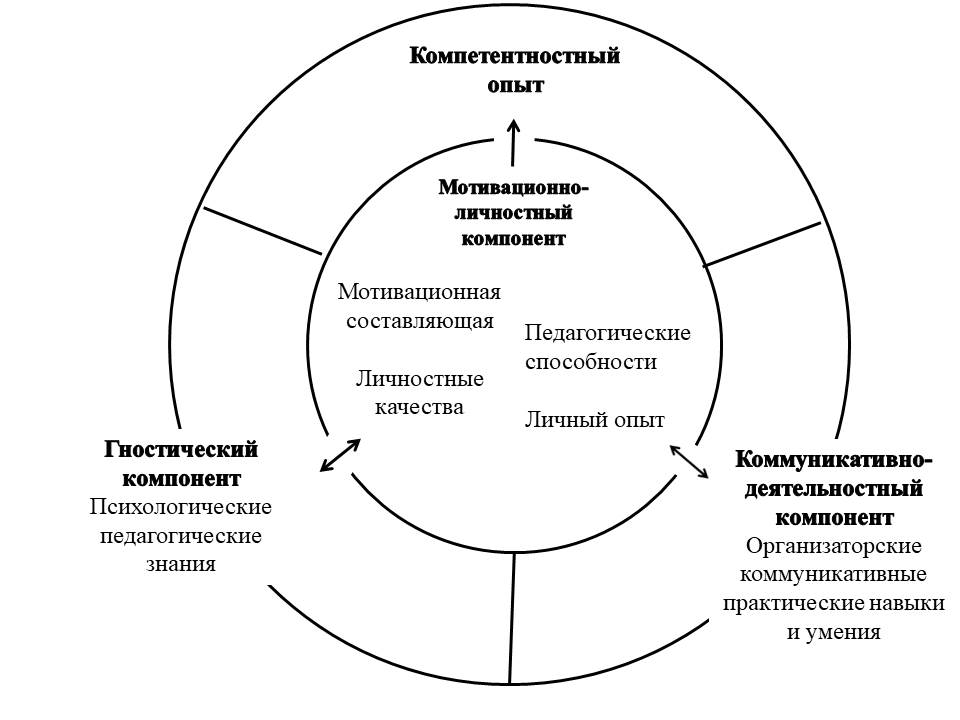 Рис. 1 «Педагогическая компетентность родителя»Понятие педагогическая компетентность родителей в воспитании самостоятельности детей рассматривается как личностное образование, выражающееся в ценностно-гуманном отношении к ребенку, совокупностью компонентов:-мотивационно-личностный;-гностический;-коммуникативно-деятельностный;Все эти компоненты включают в себя систему знаний, совокупность педагогических умений, родительских позиций, психологических, личностных качеств и опыта, необходимых для осознанного эффективного осуществления воспитания самостоятельности детей в семье.3.  Методы повышения педагогической культуры родителейПедагогическая культура родителей является основой воспитательной и образовательной деятельности, которая помогает им избегать традиционных ошибок и находить верные решения.  Педагогическую культуру родителей можно улучшить с помощью определенных задач:- понять цель воспитания детей;- понять особенностей развития воспитанника;- уметь принимать решения в конкретной педагогической ситуации развития личности ребенка;- уметь грамотно использовать разнообразные методы и приёмы воспитания.Семейное воспитание имеет свои закономерности, которое дополняется различными принципами. 1. Принцип самообразования родителей. Педагогическое самообразование родителей позволяет выбрать наилучший способ общения с ребенком, усовершенствовать на практике приемы и способы взаимодействия в семье. 2. Принцип опоры на положительный опыт семейного воспитания. Педагог в работе с семьей должен учитывать имеющийся в семье опыт и традиции воспитания, национальные и религиозные особенности и только на них строить программу дальнейшего совершенствования педагогического мастерства семьи.3. Совместная педагогическая деятельность семьи и школы.  Образовательное учреждение помогает родителям в развитие и воспитание обучающего, собирая родительские собрания и обговаривая намеченные цели.Уровень педагогической культуры родителей представляет собой степень готовности к эффективной организации воспитательного процесса в семье, который основывается на знаниях, умениях и навыках педагогического взаимодействия с ребенком, чтобы приобщить его к культуре и традициям семьи и общества. Уровень педагогической культуры семьи зависит от таких факторов, как:1. Готовность родителей к воспитанию детей (принятие моральной ответственности за воспитание и развитие ребенка, наличие педагогических знаний и умение применять их на практике; умение педагогически организовывать жизнь детей и свою собственную; умение грамотно анализировать поступки детей).2. Желание осуществлять воспитательный процесс (активно участвовать в воспитании детей; проявлять интерес к знаниям, которые он получает вне семьи; постоянный контакт с другими институтами воспитания и развития личности ребенка). 4. Воспитание без наказанийИз-за детской незрелости родительское терпение и нервы постоянно подвергаются суровым испытаниям. Сталкиваться приходится с самыми неожиданными ситуациями, которые зачастую происходят совершенно не вовремя: внезапные и нередко опасные шалости, дети, которые молчат и не обращают на вас внимания или сводят с ума непрерывной болтовней, беспорядок в доме и бесконечные просьбы.Ребенок нуждается не только в свободе, но и в правилах, нормах и запретах, которые помогают ему навести в голове порядок и указывают, что правильно и что неправильно, не лишая его при этом удовольствия и смелости ослушаться. Когда нет правил и запретов, обозначающих границы свободы, ребенок вынужден на ощупь пробираться по бескрайней пустыне. Он может заблудиться или увязнуть в зыбучих песках своих порывов и противоречивых желаний. У него нет даже свободы ослушаться, перейти границы, потому что их просто не существует…Эффективно воспитывать ребенка помогают не наказания, а ограничения. Дети совершенно четко и правильно понимают, что могут рассчитывать на своих родителей. Им нужно чувствовать, что мама и папа способны справляться с «неповиновением», никого не унижая.Воспитание —  вопрос меры: надо терпеть определенную долю детской незрелости, не превращаясь при этом в снисходительных и безотказных родителей, а сдерживая ребенка и направляя его.Существует метод, состоящий из шагов назад, которые помогут избежать действий, подводящих к эмоциональной ловушке, и шагов вперед, новых инструментов, механизмов и моментов, на которые надо обратить внимание. Три шага назад:Первый шаг назад: не кричите и не наказывайте, давайте себе время на размышление.  Постоянный крик на ребенка приносит ему вред как с психологической, так и с эмоциональной точки зрения. Основная часть проблем проявляется в предподростковом возрасте, около 11-13 лет. То, как воспитывают ребенка в раннем возрасте, влияет на всю его жизнь, поэтому хорошее начало помогает навсегда его обезопасить. Конечно, можно наверстать упущенное, но для этого понадобится много времени. Кроме того, можно встретиться с большими, а иногда и огромными сложностями.Никаких особенных техник для этого не существует. Но можно помочь себе, поняв, что сердиться и поддаваться порывам —  признак слабости, в котором выражается не ваш авторитет, а страх и потерянность, сказывающиеся в свою очередь на психологическом состоянии ребенка.Очень важно дать себе время на размышление. Надо помнить, что дети и родители воспринимают время по-разному: детское мышление основывается на практике и сильно отличается от нашего. Детям младшего возраста сложно следить за нашими разговорами и осознавать их смысл, а детям старшего возраста сложно настроиться на родительскую волну. Это мы должны учитывать их возраст: дети не стараются свести нас с ума и не издеваются над нами. Они просто проходят определенный этап развития, и это совершенно нормально.Второй шаг назад: поддерживайте правильную дистанцию —  дети станут к вам только ближе. Это —  главная тема, затрагивающая одну из болевых точек современных родителей, которые так хотят быть ближе к детям. Раньше родители были практически недосягаемы. Сегодня же родители стремятся быть как можно ближе к своим маленьким и уже взрослым детям: они хотят вести диалог, быть ближе к их миру, сопровождать их во всех превратностях судьбы. Из-за чрезмерной близости становится сложно различать роли родителя и ребенка. Слишком отзывчивый родитель превращается в слугу, что плохо для воспитания. Родители боятся испортить отношения с ребенком и путают близость и открытость с воспитанием. Дети хотят, чтобы родители были родителями. На самом деле им неприятна чрезмерная близость, которая запутывает их, стирает границы и удушает.Третий шаг назад: не ведите лишних разговоров.В том, чтобы разговаривать с детьми, нет ничего плохого. Так, в младшем возрасте эти разговоры помогают развивать речь. Но совершенно неверно думать, что говорить с детьми и воспитывать их —  одно и то же. Словами нельзя добиться желаемого результата. Неправильно думать, что между тем, что говорят взрослые, и тем, что понимают дети, есть связь. Свою роль играет здесь и согласие между родителями. Дети часто не слушают их, потому что не знают, кого именно слушать: указания одного родителя не совпадают с указаниями другого. Типичный случай —  использование гаджетов. По статистике отцы относятся к нему терпимее, чем матери, которые более склонны ограничивать детей. У дочки в руках планшет, сын сидит перед приставкой. Дети не хотят прекращать игру, у каждого родителя свое мнение на этого счет. Кого слушать? Когда не учитывается возраст ребенка или нет согласия между родителями, слова бесполезны, ребенок не может повести себя правильно.Три шага вперед: первый шаг вперед: играйте в команде.При хорошо организованном воспитании наказания не нужны. В основе этой организованности должно быть согласие между родителями. Родители всегда, когда это возможно, должны обмениваться друг с другом мнениями о воспитании детей: нужно все проговаривать и обсуждать, потому что организованность складывается из множества элементов —  в первую очередь из правил, но также и из решений о распорядке дня, предоставляемой свободе и стратегиях.Взрослые понимают, что для того, чтобы на работе все шло своим чередом, нужно действовать слаженно. Но в семейном кругу это почему-то упускается из виду. Причин этому много. Главным образом они касаются тех радикальных изменений, которые произошли в структуре семьи за последние десятилетия и очень затронули роль отца. Часто бывает так, что матери не доверяют отцам. В лучшем случае они считают, что отец просто не может справиться со своей ролью, в худшем —  что ему вообще ничего нельзя доверить. Матери видят, что что-то не в порядке, и действуют, не советуясь с другим родителем.Второй шаг вперед: устанавливайте хорошие правила, понятные ребенку и учитывающие мнение подростка.Теоретически правила считаются неотъемлемой частью воспитания, но в этом можно усомниться, потому что родители, учителя и специалисты нередко понимают под этим словом совершенно разные вещи. Правила путают с окриками, иногда переходящим в ругань, с наказаниями, командами, обсуждениями, спорами. Зачастую из действенного инструмента воспитания правила превращаются в повод для стресса и напряжения.Третий шаг вперед: будьте на своем месте —  тогда дети всегда смогут вас найти.Интернет, всемирная паутина, выражает дух нашего времени. Сейчас появились многочисленные преимущества по сравнению с прошлым, детско-родительские отношения становятся намного более здоровыми. Но, когда родителям нужно установить дистанцию с ребенком, утвердиться в роли воспитателя, начинаются сложности. Символическая дистанция разграничивает роли ребенка и родителя и помогает отношениям между ними не превратиться в простую дружбу. Маленьким детям отсутствие дистанции очень приятно: особенно это касается малышей, которым хочется снова ощутить себя единым целым с матерью, как это было сразу после рождения. Дистанция —  не значит отстраненность. В зависимости от возраста и остроты зрения, читая книгу, мы держим ее на определенном расстоянии от глаз —  иначе невозможно разобрать слова. То же и с детьми. Когда они слишком близко, сложно увидеть, что они уже выросли, что они больше не наши малыши, что их интересы и потребности изменились. Именно установив правильную дистанцию, родитель может правильно воспитывать ребенка, не попадая в ловушку своих эмоций и не применяя наказаний. ЗаключениеВ исследовательской работе мы потрудились отобразить все особенности поведения родителей. Став личностью, человек приобретает ценность для общества. Только семья способна развить в ребенке личность, формируя в нем черты характера, взгляды и убеждения. Этим образом, проанализировав литературу по предоставленной теме, мы сумели обнаружить суть «работы» родителя, ведь семья - первый и самый главный институт, с котором он поддерживает связь на протяжении всей свой жизни, потому что именно она закладывает основы нравственного воспитания, раскрывает внутренний мир ребенка, как говорят социологи – «первичная социальная группа, социальный институт», где происходит воспитание нового, современного поколения.